Тема  Урока______________________________________                         Дата урока__________            Опорная схема «Бесполое размножение»Лист самоконтроля:Оценка:0-3 баллов –«2»4-7 баллов – «3»8-9 баллов – «4»10-12 баллов – «5»Инструктивная карта к практической работе [1]:Практическая  работа «Размножение листом». Цель: Сформировать умение размножать растения с помощью целого листа или его частями. Оборудование:  рассадные ящики, почва, стакан с водой, ножницы, нож.А) Целым листом (фиалка, бегония):Ход работы:Выберите растение. Выберите субстрат для укоренения черенков. Срежьте лист ножом. Посадите лист нижним концом в субстрат.Полейте водой.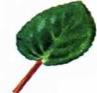 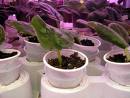 Б) Частями листа (сансевьера, глоксиния):Ход работы:Выберите растение. Выберите субстрат для укоренения черенков. Срежьте лист ножом, разделите лист на части. Посадите части листа нижним концом в субстрат.Полейте водой.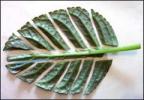 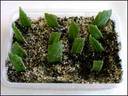 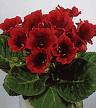 Практическая  работа «Размножение корнем - корневыми отпрысками». Цель: Сформировать умение размножать растения с помощью корневых отпрысков. Оборудование: почва, ножницы, нож.Растения: Облепиха, малина, астра, ландыш, драцены, мята.Ход работы:Выберите растение. Отделите ножом часть растения с корнем. Посадите отпрыски в субстрат.Полейте водой.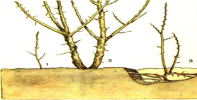 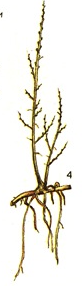 Практическая  работа «Размножение корнем - корневыми черенками». Цель: Сформировать умение размножать растения с помощью корневых черенков. Оборудование: почва, рассадные ящики, стаканы с водой, ножницы, нож.Растения: мак турецкий, ветреница японская, водосбор или коровяк.Ход работы:Выберите растение. Обрезать длинные корни.Нарезать кусочками по 5 см и сделать косой срез.Черенки воткнуть в почву для рассады, сверху насыпать слой песка.Молодые растения пересадить в горшочки или сразу высадить в открытый грунт.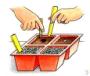 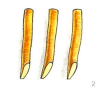 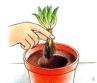 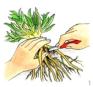 Практическая  работа «Размножение подземными побегами - клубнями». Цель: Сформировать умение размножать растения с помощью  клубней. Оборудование: почва, рассадные ящики, ножницы, нож.Растения: Артишок, земляная груша, калладиум, картофель, кувшинки, ямс.Ход работы:Выберите растение. Крупные клубни делят на части, чтобы каждая имела хотя бы одну почку.Поверхность срезов обрабатывают фунгицидом. Материал оставляют на время в сухом, теплом, хорошо вентилируемом месте. Когда на поверхности срезов сформируется защитный пробковый слой, клубни высаживают. 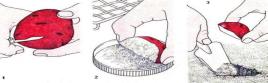 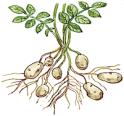 Практическая  работа «Размножение подземным побегом - корневищем».Цель: Сформировать умение размножать растения с помощью  корневища. Оборудование: почва, ножницы, нож.Растения: Бегония королевская, ирис, ландыш майский, мята, папоротники  (некоторые), пион, пырей ползучий, сансевьера. Ход работы:После того как растение отцветет, его выкапывают, отделяют боковые отростки.Обрезать верхушки длинных листьев.Высаживают так, чтобы отросток корневища находился непосредственно под поверхностью почвы.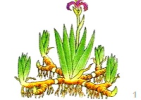 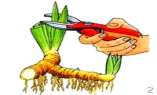 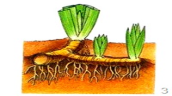 Практическая  работа «Размножение подземным побегом - луковицей». Цель: Сформировать умение размножать растения с помощью луковицы. Оборудование: почва, рассадные ящики, стаканы с водой, ножницы, нож.Растения: Нарцисс, тюльпан, лук, лилии, нарцисс, подснежник.Ход работы:Выберите луковицу (можно разделить на части). Высадить, погрузив луковицу полностью в почву.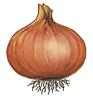 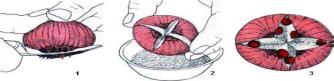 Практическая  работа «Размножение  надземным побегам - стеблевыми черенками». Цель: Сформировать умение размножать растения с помощью стеблевых черенков. Оборудование: почва, рассадные ящики, стаканы с водой, ножницы, нож.Растения: Афеландра, виноград, камелия, плющ, традесканция, герань.Ход работы:Выберите растение. Выберите субстрат для укоренения черенков. Срежьте стеблевой черешок ножом. Посадите черешки нижним концом в субстрат.Полейте водой.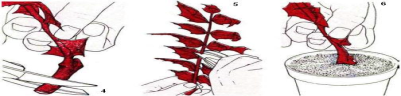 Практическая  работа «Размножение  наземным побегам - отводками». Цель: Сформировать умение размножать растения с помощью отводок. Оборудование: почва, ножницы, нож. Растения:  Малина, ежевика, крыжовник, смородина. Ход работы:Стебли растения пригнуть к земле и закрепить.После того как стебли укореняться стебель отделить от основного куста с помощью ножа или секатора.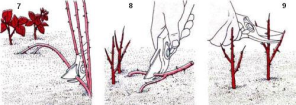 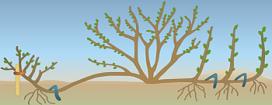 Практическая  работа «Размножение  наземным побегам - усами». Цель: Сформировать умение размножать растения с помощью усов. Оборудование: почва, рассадные ящики, стаканы с водой, ножницы, нож. Растения:  Гравилат ползучий, живучка ползучая, земляника, злаки (некоторые виды), камнеломка отпрысковая, лапчатка, хлорофитум.Ход работы:Усы растения углубить в почву.После того как усы укореняться, отделить от основного куста с помощью ножа или секатора.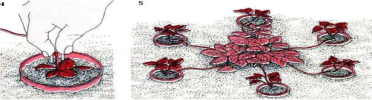 Источники информации:http://ppt4web.ru/biologija/vegetativnoe-razmnozhenie-pokrytosemennykh-rastenijj0.html Задание 1.  Используя данные слова, сформулируйте определение понятия «Размножение»: подобных, себе, воспроизведение.Размножение – это___________________________________________________________________Задание 2. Составить схему бесполого размножения:Задание 3. Способы бесполого размножения:1)_________________________________________________________________________________2)_________________________________________________________________________________3)_________________________________________________________________________________4)_________________________________________________________________________________5)_________________________________________________________________________________Задание 4. Заполните пропуски, используя учебник:Задание 5. Значение бесполого размножения: _________________________________________________________________________________________________________________________________________________________________________________________________________________________________________________________ФИ1 зад«Вопросы»2 зад «Схема - бесполое размножение»3 задРабота в группе4 зад«Лошади-жокеи»5 зад«Практическая работа»Всего балловОценка за урокФИ1 балл 1-2 балл 1-3 балла1 балл  5 баллов12 баллов